1.2	considerar la identificación de las bandas de frecuencias 3 300-3 400 MHz, 3 600-3 800 MHz, 6 425-7 025 MHz, 7 025-7 125 MHz y 10,0-10,5 GHz para las Telecomunicaciones Móviles Internacionales (IMT), incluidas posibles atribuciones adicionales al servicio móvil a título primario, de conformidad con la Resolución 245 (CMR-19);Parte 3 – Banda de frecuencias 10,0-10,5 GHz en la Región 2PropuestasARTÍCULO 5Atribuciones de frecuenciaSección IV – Cuadro de atribución de bandas de frecuencias
(Véase el número 2.1)
NOC	EUR/65A2A3/110-10,7 GHzMotivos:	La CEPT considera que la identificación de la banda de frecuencias 10-10,5 GHz en la Región 2 en este punto del orden del día tiene repercusiones globales para el SETS (activo) en la banda de frecuencias 10,0-10,4 GHz y podría tenerlas para el SETS (pasivo) en la banda de frecuencias 10,6-10,7 GHz debido a la protección que se requiere para estos servicios a nivel mundial. Es más, la interferencia resultaría perjudicial para los radares a bordo de vehículos espaciales y de aeronaves que operan en la banda de frecuencias 10-10,5 GHz en el servicio de radiolocalización de algunos países de la CEPT en todas las Regiones. Los estudios de compartición y compatibilidad entre las IMT y el SETS (activo) y entre las IMT y el servicio de radiolocalización muestran que la compartición entre las IMT y esos servicios no resulta viable. Por lo tanto, la CEPT considera que, a fin de garantizar la protección de los servicios de radiolocalización y de SETS que operan a nivel mundial y para no imponer restricciones reglamentarias o técnicas adicionales a esos servicios, no se debería identificar la banda de frecuencias 10-10,5 GHz para las IMT en la Región 2.______________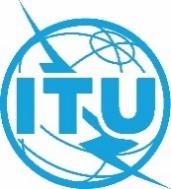 Conferencia Mundial de Radiocomunicaciones (CMR-23)
Dubái, 20 de noviembre - 15 de diciembre de 2023Conferencia Mundial de Radiocomunicaciones (CMR-23)
Dubái, 20 de noviembre - 15 de diciembre de 2023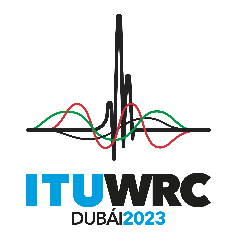 SESIÓN PLENARIASESIÓN PLENARIAAddéndum 3 al
Documento 65(Add.2)-SAddéndum 3 al
Documento 65(Add.2)-S29 de septiembre de 202329 de septiembre de 2023Original: inglésOriginal: inglésPropuestas Comunes EuropeasPropuestas Comunes EuropeasPropuestas Comunes EuropeasPropuestas Comunes Europeaspropuestas para los trabajos de la conferenciapropuestas para los trabajos de la conferenciapropuestas para los trabajos de la conferenciapropuestas para los trabajos de la conferenciaPunto 1.2 del orden del díaPunto 1.2 del orden del díaPunto 1.2 del orden del díaPunto 1.2 del orden del díaAtribución a los serviciosAtribución a los serviciosAtribución a los serviciosRegión 1Región 2Región 310-10,4EXPLORACIÓN DE LA TIERRA POR SATÉLITE (activo)  5.474A  5.474B  5.474CFIJOMÓVILRADIOLOCALIZACIÓNAficionados10-10,4EXPLORACIÓN DE LA TIERRA POR SATÉLITE (activo)  5.474A  5.474B  5.474CRADIOLOCALIZACIÓNAficionados10-10,4EXPLORACIÓN DE LA TIERRA POR SATÉLITE (activo)  5.474A  5.474B  5.474CFIJOMÓVILRADIOLOCALIZACIÓNAficionados5.474D  5.4795.474D  5.479  5.4805.474D  5.47910,4-10,45FIJOMÓVILRADIOLOCALIZACIÓNAficionados10,4-10,45RADIOLOCALIZACIÓNAficionados10,4-10,45FIJOMÓVILRADIOLOCALIZACIÓNAficionados5.48010,45-10,5	RADIOLOCALIZACIÓN				Aficionados				Aficionados por satélite				5.48110,45-10,5	RADIOLOCALIZACIÓN				Aficionados				Aficionados por satélite				5.48110,45-10,5	RADIOLOCALIZACIÓN				Aficionados				Aficionados por satélite				5.481